Theme – God has good plans for you!Objective SummaryChildren will become familiarised with the story of Baby Moses.Children will understand that God has watched over them from before they were born and that they have purpose.Resources neededBibles Paper to trace and colouring crayons (for the beginners & primaries)Access to YouTubePencils/pens (older children)Memory verse - "For surely I know the plans I have for you, says the Lord, plans for your welfare and not for harm, to give you a future with hope.”Jeremiah 29:11Lesson and VideoRead:Exodus 2: 1-10Jeremiah 29:11Romans 8:28Video for Beginners and Primarieshttps://youtu.be/Mjjqpe0mgLcRead as many Bible verses (see above) that a child can tolerate (the older the child, the more bible verses can be covered).Introduction:When Moses was born his life was at risk. The Egyptian Pharaoh had ordered that all Hebrew baby boys be killed. Not only did God make sure that baby Moses survived but he also grew up in an Egyptians Palace. God has a plan for our lives. He knew us before we were born, and he has been protecting us all our lives.DiscussionMoses story began with danger and uncertaintyWas there ever a time in your life when you felt uncertain about something? For example: exam resultsWhen will COVID go away?Which high school will you attend?It is very important to remember that your life is not an accident. God has a purpose and a plan for all His children and that includes you! Yes you! God knew you and formed you before you were born. You are not a mistake, He made you for a purpose and He is watching over you and is protecting you even as you complete this activity.Can you imagine how scared Moses parents must have been when they realised they could have lost their baby boy and had to hide him for 3 months, put him in a basket to float in the river Nile and then watch him call someone else mom? Just remember a time when you were ill or when you fell off your bicycle how concerned your parents were.Do you think that this is how God wanted Moses life to be? (to be discussed with your parents)We use many things to protect us for instance helmets, umbrellas and many other things in our day to day lives. People also protect us from harm, such as our parents, fire-fighters, police and lifeguards. God's protection is always there, even when we don't know it. He has a plan for us just as He did for Moses. Although things may seem difficult at the time, God is always working in us for the good.The Bible says, "We know that all things work together for good for those who love God, who are called according to his purpose.” (Romans 8:28) ActivityLearn memory verse.  The younger children can learn part of the memory verse – “ ‘I know the plans I have for you’, says the Lord.” See resources below.  Younger children can colour the sheet and/or posters. Instructions to Older Children Have a look at the examples of the posters (see below).  Make your own poster capturing Jeremiah 29:11.Why don’t you maintain a journal to record all the little and big things that happen to you that show God is watching over you!  PrayerThank you for your love and thank you for the ways you look out for us and protect us. Thank you for our parents and other family members. Show us the plans you have for our lives and keep your hands on us always. In Jesus’ name we pray. Amen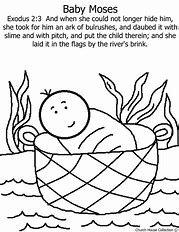 Poster 1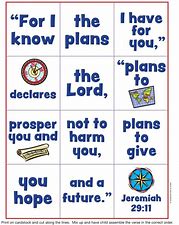 Poster 2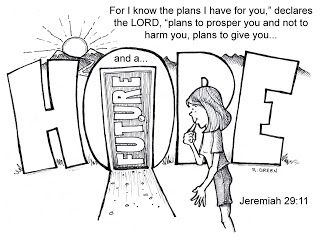 Things that protect us
People that protect usExamples: 
bicycle helmets, seat belts, gloves
 Examples: 
God  - our greatest protectorFire-fighter, police, lifeguard